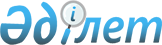 Об утверждении бюджета Кенкиякского сельского округа на 2024–2026 годыРешение Темирского районного маслихата Актюбинской области от 28 декабря 2023 года № 146.
      В соответствии со статьей 9–1 Бюджетного кодекса Республики Казахстан, статьей 6 Закона Республики Казахстан "О местном государственном управлении и самоуправлении в Республике Казахстан" Темирский районный маслихат РЕШИЛ:
      1. Утвердить бюджет Кенкиякского сельского округа на 2024–2026 годы согласно приложениям 1, 2 и 3 к настоящему решению, в том числе на 2024 год в следующих объемах:
      1) доходы – 97 480 тысяч тенге, в том числе:
      налоговые поступления – 65 230 тысяч тенге;
      неналоговые поступления – 600 тысяч тенге;
      поступления от продажи основного капитала – 4 000 тысяч тенге;
      поступления трансфертов – 27 650 тысяч тенге, в том числе:
      субвенция – 16 332 тысяч тенге;
      2) затраты – 103 155,7 тысяч тенге;
      3) чистое бюджетное кредитование – 0 тенге, в том числе:
      бюджетные кредиты – 0 тенге;
      погашение бюджетных кредитов – 0 тенге;
      4) сальдо по операциям с финансовыми активами – 0 тенге, в том числе:
      приобретение финансовых активов – 0 тенге;
      поступления от продажи финансовых активов государства – 0 тенге;
      5) дефицит (профицит) бюджета – - 5 675,7 тысяч тенге;
      6) финансирование дефицита (использование профицита) бюджета – 5 675,7 тысяч тенге, в том числе:
      поступление займов – 0 тенге;
      погашение займов – 0 тенге;
      используемые остатки бюджетных средств – 5 675,7 тысяч тенге.
      Сноска. Пункт 1 – в редакции решения Темирского районного маслихата Актюбинской области от 26.06.2024 № 213 (вводится в действие с 01.01.2024).


      2. Учесть, что в доход бюджета Кенкиякского сельского округа зачисляются следующие:
      налоговые поступления:
      подоходный налог;
      налоги на собственность;
      внутренние налоги на товары, работы и услуги;
      неналоговые поступления, в том числе:
      прочие неналоговые поступления;
      поступления от продажи основного капитала.
      3. Принять к сведению и руководству, что в соответсвии со статьей 9 Закона Республики Казахстан "О республиканском бюджете на 2024-2026 годы" установлено:
      с 1 января 2024 года:
      1) минимальный размер заработной платы – 85 000 тенге;
      2) минимальный размер пенсии – 57 853 тенге;
      3) месячный расчетный показатель – 3 692 тенге;
      4) величина прожиточного минимума для исчисления размеров базовых социальных выплат – 43 407 тенге.
      4. В соответствии с решением Темирского районного маслихата от 25 декабря 2023 года № 129 "Об утверждении Темирского районного бюджета на 2024–2026 годы" на 2024 год предусмотрен объем субвенции, передаваемых из районного бюджета в бюджет Кенкиякского сельского округа в сумме 16 332 тысяча тенге.
      5. Учесть в бюджете Кенкиякского сельского округа на 2024 год поступления целевых текущих трансфертов из районного бюджета в сумме 11 180 тысяч тенге.
      Распределение указанных сумм целевых текущих трансфертов определяется на основании решения акима Кенкиякского сельского округа.
      Сноска. Пункт 5 – в редакции решения Темирского районного маслихата Актюбинской области от 26.06.2024 № 213 (вводится в действие с 01.01.2024).


      6. Учесть в бюджете Кенкиякского сельского округа на 2024 год поступления целевых текущих трансфертов из республиканского бюджета в сумме 138 тысяча тенге.
      Распределение указанных сумм целевых текущих трансфертов определяется на оснавании решения акима Кенкиякского сельского округа.
      7. Настоящее решение вводится в действие с 1 января 2024 года. Бюджет Кенкиякского сельского округа на 2024 год
      Сноска. Приложение 1 – в редакции решения Темирского районного маслихата Актюбинской области от 26.06.2024 № 213 (вводится в действие с 01.01.2024). Бюджет Кенкиякского сельского округа на 2025 год Бюджет Кенкиякского сельского округа на 2026 год
					© 2012. РГП на ПХВ «Институт законодательства и правовой информации Республики Казахстан» Министерства юстиции Республики Казахстан
				
      Председатель Темирского районного маслихата 

Б. Шаимов
Приложение 1 к решению Темирского районного маслихата от 28 декабря 2023 года № 146
Категория
Категория
Категория
Категория
Сумма (тысяч тенге)
Класс
Класс
Класс
Сумма (тысяч тенге)
Подкласс
Подкласс
Сумма (тысяч тенге)
Наименование
Сумма (тысяч тенге)
I. Доходы
97480
1
Налоговые поступления
65230
01
Подоходный налог
32000
2
Индивидуальный подохлдный налог
32000
04
Налоги на собственность
22190
1
Налоги на имущество
1140
3
Земельный налог
400
4
Налог на транспортные средства
20450
5
Единый земельный налог
200
05
Внутренние налоги на товары, работы и услуги
11040
3
Поступления за использование природных и других ресурсов
2800
4
Сборы за ведение предпринимательской и профессиональной деятельности
8240
2
Неналоговые поступления
600
06
Прочие неналоговые поступления
600
1
Прочие неналоговые поступления
600
3
Поступления от продажи основного капитала
4000
03
Продажа земли и нематериальных активов
4000
1
Продажа земли
4000
4
Поступления трансфертов
27650
02
Трансферты из вышестоящих органов государственного управления
27650
3
Трансферты из районного (города областного значения) бюджета
27650
Функциональная группа
Функциональная группа
Функциональная группа
Функциональная группа
Функциональная группа
Сумма (тысяч тенге)
Функциональная подгруппа
Функциональная подгруппа
Функциональная подгруппа
Функциональная подгруппа
Сумма (тысяч тенге)
Администратор БП
Администратор БП
Администратор БП
Сумма (тысяч тенге)
Программа
Программа
Сумма (тысяч тенге)
Наименование
Сумма (тысяч тенге)
II. Затраты
103155,7
01
Государственные услуги общего характера
63287,8
1
Представительные, исполнительные и другие органы, выполняющие общие функции государственного управления
63287,8
124
Аппарат акима города районного значения, села, поселка, сельского округа
63287,8
001
Услуги по обеспечению деятельности акима города районного значения, села, поселка, сельского округа
62487,8
022
Капитальные расходы государственного органа
800
07
Жилищно-коммунальное хозяйство
39628
3
Благоустройство населенных пунктов
39628
124
Аппарат акима города районного значения, села, поселка, сельского округа
39628
008
Освещение улиц в населенных пунктах
5540
009
Обеспечение санитарии населенных пунктов
3800
011
Благоустройство и озеленение населенных пунктов
30288
15
Трансферты
239,9
1
Трансферты
239,9
124
Аппарат акима города районного значения, села, поселка, сельского округа
239,9
048
Возврат неиспользованных (недоиспользованных) целевых трансфертов
239,9
ІІІ. Чистое бюджетное кредитование
0
Бюджетные кредиты
0
Категория
Категория
Категория
Категория
Сумма (тысяч тенге)
Класс 
Класс 
Класс 
Сумма (тысяч тенге)
Подкласс
Подкласс
Сумма (тысяч тенге)
Наименование
Сумма (тысяч тенге)
5
Погашение бюджетных кредитов
0
01
Погашение бюджетных кредитов
0
1
Погашение бюджетных кредитов, выданных из государственного бюджета
0
Функциональная группа
Функциональная группа
Функциональная группа
Функциональная группа
Функциональная группа
Сумма (тысяч тенге)
Функциональная подгруппа
Функциональная подгруппа
Функциональная подгруппа
Функциональная подгруппа
Сумма (тысяч тенге)
Администратор БП
Администратор БП
Администратор БП
Сумма (тысяч тенге)
Программа
Программа
Сумма (тысяч тенге)
Наименование
Сумма (тысяч тенге)
IV. Сальдо по операциям с финансовыми активами
0
V. Дефицит (профицит) бюджета
-5675,7
VІ. Финансирование дефицита (использование профицита) бюджета
5675,7
Категория
Категория
Категория
Категория
Сумма (тысяч тенге)
Класс 
Класс 
Класс 
Сумма (тысяч тенге)
Подкласс
Подкласс
Сумма (тысяч тенге)
Наименование
Сумма (тысяч тенге)
8
Используемые остатки бюджетных средств
5675,7
01
Остатки бюджетных средств
5675,7
1
Свободные остатки бюджетных средств
5675,7Приложение 2 к решению Темирского районного маслихата от 28 декабря 2023 года № 146
Категория
Категория
Категория
Категория
Сумма, тысяч тенге
Класс
Класс
Класс
Сумма, тысяч тенге
Подкласс
Подкласс
Сумма, тысяч тенге
Наименование
Сумма, тысяч тенге
I.Доходы
100972
1
Налоговые поступления
71057
01
Подоходный налог
33840
2
Индивидуальный подоходный налог
33840
04
Налоги на собственность
24853
1
Налоги на имущество
1277
3
Земельный налог
448
4
Налог на транспортные средства
22904
5
Единый земельный налог
224
05
Внутренние налоги на товары, работы и услуги
12364
3
Поступления за использование природных и других ресурсов
3136
4
Сборы за ведение предпринимательской и профессиональной деятельности
9228
2
Неналоговые поступления
650
06
Прочие неналоговые поступления
650
1
Прочие неналоговые поступления
650
3
Поступления от продажи основного капитала
4500
03
Продажа земли и нематериальных активов
4500
1
Продажа земли
4500
4
Поступления трансфертов
24765
02
Трансферты из вышестоящих органов государственного управления
24765
3
Трансферты из районного (города областного значения) бюджета
24765
Функциональная группа
Функциональная группа
Функциональная группа
Функциональная группа
Функциональная группа
Сумма (тысяч тенге)
Функциональная подгруппа
Функциональная подгруппа
Функциональная подгруппа
Функциональная подгруппа
Сумма (тысяч тенге)
Администратор БП
Администратор БП
Администратор БП
Сумма (тысяч тенге)
Программа
Программа
Сумма (тысяч тенге)
Наименование
Сумма (тысяч тенге)
II. Затраты
100972
01
Государственные услуги общего характера
57510
1
Представительные, исполнительные и другие органы, выполняющие общие функции государственного управления
57510
124
Аппарат акима города районного значения, села, поселка, сельского округа
57510
001
Услуги по обеспечению деятельности акима города районного значения, села, поселка, сельского округа
57510
07
Жилищно-коммунальное хозяйство
33462
3
Благоустройство населенных пунктов
33462
124
Аппарат акима города районного значения, села, поселка, сельского округа
33462
008
Освещение улиц в населенных пунктах
5761
009
Обеспечение санитарии населенных пунктов
3952
011
Благоустройство и озеленение населенных пунктов
23749
13
Прочие
10000
9
Прочие
10000
124
Аппарат акима города районного значения, села, поселка, сельского округа
10000
040
Реализация мероприятий для решения вопросов обустройства населенных пунктов в реализацию мер по содействию экономическому развитию регионов в рамках Государственной программы развития регионов до 2025 года
10000
ІІІ. Чистое бюджетное кредитование
0
Бюджетные кредиты
0
Категория
Категория
Категория
Категория
Сумма, тысяч тенге
Класс
Класс
Класс
Сумма, тысяч тенге
Подкласс
Подкласс
Сумма, тысяч тенге
Наименование
Сумма, тысяч тенге
5
Погашение бюджетных кредитов
0
01
Погашение бюджетных кредитов
0
1
Погашение бюджетных кредитов, выданных из государственного бюджета
0
Функциональная группа
Функциональная группа
Функциональная группа
Функциональная группа
Функциональная группа
Сумма (тысяч тенге)
Функциональная подгруппа
Функциональная подгруппа
Функциональная подгруппа
Функциональная подгруппа
Сумма (тысяч тенге)
Администратор БП
Администратор БП
Администратор БП
Сумма (тысяч тенге)
Программа
Программа
Сумма (тысяч тенге)
Наименование
Сумма (тысяч тенге)
IV. Сальдо по операциям с финансовыми активами
0
V.Дефицит (профицит) бюджета
0
VІ.Финансирование дефицита (использование профицита) бюджета
0
Категория
Категория
Категория
Категория
Сумма, тысяч тенге
Класс
Класс
Класс
Сумма, тысяч тенге
Подкласс
Подкласс
Сумма, тысяч тенге
Наименование
Сумма, тысяч тенге
8
Используемые остатки бюджетных средств
0
01
Остатки бюджетных средств
0
1
Свободные остатки бюджетных средств
0Приложение 3 к решению Темирского районного маслихата от 28 декабря 2023 года № 146
Категория
Категория
Категория
Категория
Сумма, тысяч тенге
Класс
Класс
Класс
Сумма, тысяч тенге
Подкласс
Подкласс
Сумма, тысяч тенге
Наименование
Сумма, тысяч тенге
I. Доходы
105010
1
Налоговые поступления
81032
01
Подоходный налог
35900
2
Индивидуальный подоходный налог
35900
04
Налоги на собственность
29022
1
Налоги на имущество
1560
3
Земельный налог
650
4
Налог на транспортные средства
26462
5
Единый земельный налог
350
05
Внутренние налоги на товары, работы и услуги
16110
3
Поступления за использование природных и других ресурсов
3855
4
Сборы за ведение предпринимательской и профессиональной деятельности
12255
2
Неналоговые поступления
780
06
Прочие неналоговые поступления
780
1
Прочие неналоговые поступления
780
3
Поступления от продажи основного капитала
4900
03
Продажа земли и нематериальных активов
4900
1
Продажа земли
4900
4
Поступления трансфертов
18298
02
Трансферты из вышестоящих органов государственного управления
18298
3
Трансферты из районного (города областного значения) бюджета
18298
Функциональная группа
Функциональная группа
Функциональная группа
Функциональная группа
Функциональная группа
Сумма (тысяч тенге)
Функциональная подгруппа
Функциональная подгруппа
Функциональная подгруппа
Функциональная подгруппа
Сумма (тысяч тенге)
Администратор БП
Администратор БП
Администратор БП
Сумма (тысяч тенге)
Программа
Программа
Сумма (тысяч тенге)
Наименование
Сумма (тысяч тенге)
II. Затраты
105010
01
Государственные услуги общего характера
59810
1
Представительные, исполнительные и другие органы, выполняющие общие функции государственного управления
59810
124
Аппарат акима города районного значения, села, поселка, сельского округа
59810
001
Услуги по обеспечению деятельности акима города районного значения, села, поселка, сельского округа
59810
07
Жилищно-коммунальное хозяйство
34800
3
Благоустройство населенных пунктов
34800
124
Аппарат акима города районного значения, села, поселка, сельского округа
34800
008
Освещение улиц в населенных пунктах
5991
009
Обеспечение санитарии населенных пунктов
4110
011
Благоустройство и озеленение населенных пунктов
24699
13
Прочие
10400
9
Прочие
10400
124
Аппарат акима города районного значения, села, поселка, сельского округа
10400
040
Реализация мероприятий для решения вопросов обустройства населенных пунктов в реализацию мер по содействию экономическому развитию регионов в рамках Государственной программы развития регионов до 2025 года
10400
ІІІ. Чистое бюджетное кредитование
0
Бюджетные кредиты
0
Категория
Категория
Категория
Категория
Сумма, тысяч тенге
Класс
Класс
Класс
Сумма, тысяч тенге
Подкласс
Подкласс
Сумма, тысяч тенге
Наименование
Сумма, тысяч тенге
5
Погашение бюджетных кредитов
0
01
Погашение бюджетных кредитов
0
1
Погашение бюджетных кредитов, выданных из государственного бюджета
0
Функциональная группа
Функциональная группа
Функциональная группа
Функциональная группа
Функциональная группа
Сумма (тысяч тенге)
Функциональная подгруппа
Функциональная подгруппа
Функциональная подгруппа
Функциональная подгруппа
Сумма (тысяч тенге)
Администратор БП
Администратор БП
Администратор БП
Сумма (тысяч тенге)
Программа
Программа
Сумма (тысяч тенге)
Наименование
Сумма (тысяч тенге)
IV. Сальдо по операциям с финансовыми активами
0
V.Дефицит (профицит) бюджета
0
VІ.Финансирование дефицита (использование профицита) бюджета
0
Категория
Категория
Категория
Категория
Сумма, тысяч тенге
Класс
Класс
Класс
Сумма, тысяч тенге
Подкласс
Подкласс
Сумма, тысяч тенге
Наименование
Сумма, тысяч тенге
8
Используемые остатки бюджетных средств
0
01
Остатки бюджетных средств
0
1
Свободные остатки бюджетных средств
0